This activity is an opportunity to learn about organ, eye and tissue donation. The information you learn will help you make a well-informed personal decision about donation.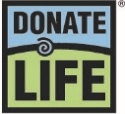 Watch the following videos and explore the following websites, to answer the questions.Video: https://www.youtube.com/watch?v=zeycu_hflK8Go to https://unos.org/data/transplant-trends/____________________________ people are waiting for a life-saving organ transplant.____________________________ transplants in 2021.There were more than _______________________ living donor transplants in 2020.Go to https://lifelineofohio.org/Name two ways you can register as an organ, eye and tissue donor in the Ohio Donor Registry.______________________________________________________________________________________________________________________________Go to https://lifelineofohio.org/get-the-facts/why-become-a-donor/When joining the Ohio Donor Registry, you are authorizing donation of the following organs:____________________             d)_____________________________________________(2)        e)_____________________________________________             f)_________________________(2)Name six types of tissue that can be donated to make healing surgeries or treatments possible:_______________________      e)________________________________________________       f)________________________________________________       g)_________________________If you are under 18 years old, how is your participation in the Ohio Donor Registry different, than if you are an adult over 18 years old?How is donated placental tissue used?How old is too old to be a donor?How will organ and tissue donation impact funeral arrangements? How do different religions view organ, eye and tissue donation?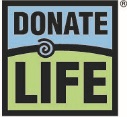 Watch the following video and explain each organ’s function(s). https://www.youtube.com/watch?v=k6xgSB6A9EgWatch the following video to learn about the donation process and answer the questions below.  https://www.youtube.com/watch?v=K4bS7YZjqhYName four factors that are considered when matching donor organs to recipients.________________________________________________________________________________________________________________________________________________________________Write three questions about organ, eye and tissue donation that you still have.a)b)c)Extensions/Projects:Explore https://lifelineofohio.org/donors-and-recipients/stories-of-hope/. Choose one story or article from the website or earlier videos, and write a one paragraph summary. Make certain to describe how donation impacted the person using facts, reasons, details, examples or incidents. Write a personal position statement on organ, eye, and tissue donation. Support your opinion with facts, reasons, examples, and/or details. Create a Donate Life slogan, poster or other promotional items to encourage others to join the Ohio Donor Registry. Create a video Public Service Announcement encouraging people to join the Ohio Donor Registry. Explore the interactive body. http://organtransplants.org/understanding/interactivebody/